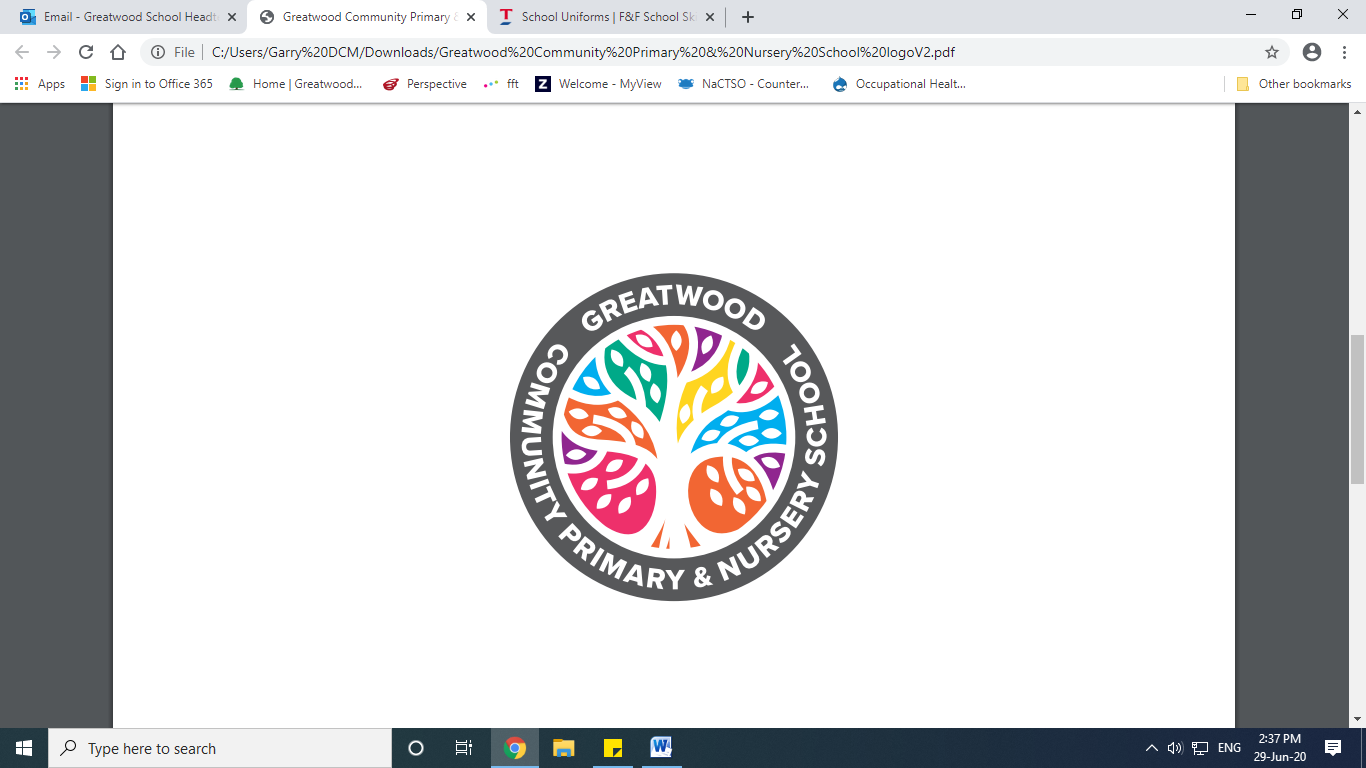 Week 1Served w/c 4th Jan, 25th Jan, 22nd Feb, 15th Mar Week 2Served w/c 11th Jan, 1st Feb, 1st Mar, 22nd MarWeek 3Served w/c 18th Jan, 8th Feb, 8th MarMondayTuna Sandwich(v) Cheese & Tomato PizzaDiced PotatoesPeas & SweetcornPitta Bread*****Rice Pudding and PeachesFresh FruitMinced Beef HotpotBroccoli and SweetcornHomemade Bread*****Fresh FruitYoghurtBeefburger in a Homemade Bun with ChipsGreen Beans & SweetcornBread*****Lime & Lemon Drizzle CakeFresh FruitTuesdayHam SandwichTuna and Sweetcorn PastaCarrots and BroccoliGarlic Bread*****Fruit JellyFresh FruitMacaroni CheesePeas & CarrotsGarlic Bread*****Fruit SaladFresh FruitChicken Fajitas & Vegetable RiceBroccoli & CarrotsNaan Bread*****Sweet Pizza with Ice CreamFresh FruitWednesdayCheese SandwichPork and Apple PlaitNew PotatoesVeg MedleyWholemeal Bread*****Cheese and Crackers with AppleFresh FruitChicken and StuffingGravyRoast PotatoesGreen Beans and CauliflowerSliced Bread*****Oat BiscuitsFresh FruitSavoury Minced Beef & DumplingsCreamed Mashed PotatoCarrots & PeasSliced Wholemeal Bread*****Chocolate CrunchFresh FruitThursdayTuna SandwichBeef LasagneVeg Sticks50/50 Bread*****Fruity Gingerbread and CustardFresh FruitPork Meatballs and Tomato PastaCabbage and SweetcornHomemade Bread*****Raspberry BunFresh FruitRoast Chicken & GravyNew PotatoesRatatouille & SweetcornHomemade Bread*****Cheese & Crackers & Apple WedgeFresh FruitFridayChicken SandwichBattered FishChipsGreen Beans & SweetcornBread*****Date and Oat SquaresFresh FruitFish NibblesChipsBroccoli and CarrotsHomemade Bread*****Chocolate and Mandarin Pudding with Chocolate SauceFresh FruitFishPotato WedgesBaked Beans & Tomato Salad50/50 Bread*****Fresh Fruit Salad with Fruit Yogurt